ΕΛΛΗΝΙΚΗ ΔΗΜΟΚΡΑΤΙΑ                                         Λάρισα 1/6/2023ΠΕΡΙΦΕΡΕΙΑ ΘΕΣΣΑΛΙΑΣ                                         Αριθμ. Πρωτ:224827ΟΙΚΟΝΟΜΙΚΗ ΕΠΙΤΡΟΠΗΠΡΟΣΚΛΗΣΗκ. Μπίλλη Απόστολοκ. Καλαμπάκα Κωνσταντίνο κ. Γακόπουλο Χρήστο κ. Μόρα Αθανάσιοκ. Μπρέζα Ανδρέα         Προς τους κ.κ.                                     6.   κ. Ρογγανάκη Αγλαΐακ. Αράπκουλε Δέσποινα κ. Τσιάρα Αθανάσιο  9.   κ. Τσιαπλέ Αναστάσιοκ. Κουρέτα Δημήτριο Σας προσκαλούμε να προσέλθετε στην Περιφέρεια Θεσσαλίας (αίθουσα τηλεδιάσκεψης)   στις 6 Ιουνίου   2023   ημέρα  Τρίτη και ώρα 15:00 μ.μ.  για να μετάσχετε σε συνεδρίαση της Οικονομικής Επιτροπής Περιφέρειας Θεσσαλίας στην οποία θα γίνει συζήτηση και λήψη αποφάσεων στα κατωτέρω θέματα:1.  Επικύρωση πρακτικών προηγούμενης συνεδρίασης Αριθμ. Πρακτ. 17/23-5-2023 ΠΕΡΙΦΕΡΕΙΑΚΗ ΕΝΟΤΗΤΑ ΚΑΡΔΙΤΣΑΣΠΕΡΙΦΕΡΕΙΑΚΗ ΕΝΟΤΗΤΑ ΛΑΡΙΣΑΣΠΕΡΙΦΕΡΕΙΑΚΗ ΕΝΟΤΗΤΑ ΜΑΓΝΗΣΙΑΣ & ΣΠΟΡΑΔΩΝΠΕΡΙΦΕΡΕΙΑΚΗ ΕΝΟΤΗΤΑ ΤΡΙΚΑΛΩΝΠαρακαλείστε σε περίπτωση απουσίας ή κωλύματος να ενημερώσετε τη Γραμματεία της Οικονομικής Επιτροπής στο τηλ. 2413506209, ώστε να κληθεί ο αναπληρωτής σας. ΟΠΡΟΕΔΡΟΣ ΤΗΣ ΕΠΙΤΡΟΠΗΣ                                                        ΠΙΝΑΚΑΣ ΒΑΣΙΛΕΙΟΣ                                           ΑΝΤΙΠΕΡΙΦΕΡΕΙΑΡΧΗΣ Π.Ε.ΛΑΡΙΣΑΣΚ1Έγκριση κατάθεσης έφεσης στο Διοικητικό Εφετείο Λάρισας κατά της με αριθμ. Α268/2022 απόφασης του Μονομελούς Διοικητικού Πρωτοδικείου Τρικάλων (Τμήμα Α΄). Εισηγ.κ. ΜπούσδραΚ2Διανομή ποσού επί των παραβόλων για το Β΄εξάμηνο του 2023  , κατ΄ εφαρμογή του Ν. 3982/2011Εισηγ. κ. ΚόντουΚ31.Έγκριση διενέργειας ανοιχτού ηλεκτρονικού διαγωνισμού για το «ΑΝΤΙΜΕΤΩΠΙΣΗ ΦΥΣΙΚΩΝ ΚΑΤΑΣΤΡΟΦΩΝ ΠΟΥ ΠΡΟΚΛΗΘΗΚΑΝ  ΑΠΟ ΤΗΝ ΕΚΔΗΛΩΣΗ ΤΟΥ ΦΑΙΝΟΜΕΝΟΥ ΔΙΟΜΗΔΗΣ» υποέργο 2: «ΚΑΘΑΡΙΣΜΟΣ ΠΟΤΑΜΩΝ ΚΑΙ ΡΕΜΑΤΩΝ Π.Ε. ΚΑΡΔΙΤΣΑΣ» 2.Έγκριση όρων της διακήρυξης για τη διενέργεια ανοιχτού ηλεκτρονικού διαγωνισμού για το υποέργο 2: «ΚΑΘΑΡΙΣΜΟΣ ΠΟΤΑΜΩΝ ΚΑΙ ΡΕΜΑΤΩΝ Π.Ε. ΚΑΡΔΙΤΣΑΣ» συνολικού προϋπολογισμού δημοπράτησης 2.500.000,00 € με ΦΠΑ 24%  3. Συγκρότηση Επιτροπής Διενέργειας  Διαγωνισμού Εισηγ. κ. ΠετσιάΚ4Έγκριση του Πρακτικού Ελέγχου δικαιολογητικών προσωρινού αναδόχου του δημόσιου ανοικτού ηλεκτρονικού διαγωνισμού  με α/α συστήματος: 181804 με τίτλο: «ΑΠΟΚΑΤΑΣΤΑΣΗ ΚΑΤΑΣΤΡΟΦΩΝ ΠΟΥ ΠΡΟΚΛΗΘΗΚΑΝ ΑΠΟ ΤΙΣ ΕΝΤΟΝΕΣ ΒΡΟΧΟΠΤΩΣΕΙΣ ΣΤΙΣ 11-01-2022 ΣΤΗΝ ΠΕ ΚΑΡΔΙΤΣΑΣ» υποέργο 3: «ΚΑΘΑΡΙΣΜΟΣ ΡΕΜΑΤΩΝ ΟΡΕΙΝΗΣ ΚΑΙ ΠΕΔΙΝΗΣ ΛΕΚΑΝΗΣ ΠΟΤΑΜΟΥ ΚΑΛΕΝΤΖΗ» Προϋπολογισμού:  3.500.000,00€ με ΦΠΑ Χρηματοδότηση:  Κ.Α. 2022ΕΠ81700006 της ΣΑΕΠ817 Εισηγ. κ. ΠετσιάΚ5Έγκριση Πρακτικού Ι και κατακύρωση του αποτελέσματος του διαγωνισμού των υποέργων του έργου  με Κ.Α. 2022ΕΠ81700005 και τίτλο «ΑΝΤΙΜΕΤΩΠΙΣΗ ΦΥΣΙΚΩΝ ΚΑΤΑΣΤΡΟΦΩΝ ΤΟΥ ΜΕΣΟΓΕΙΑΚΟΥ ΚΥΚΛΩΝΑ "ΙΑΝΟΣ" ΣΤΗΝ ΠΕ ΚΑΡΔΙΤΣΑΣ», σύμφωνα με τα άρθρα 32§2γ & 32Α του Ν4412/2016, όπως τροποποιήθηκε και ισχύει. Εισηγ. κ. Πετσιά                        Κ6Έγκριση Πρακτικού ΙΙ Ελέγχου Δικαιολογητικών ανοικτής ηλεκτρονικής διαδικασίας για τη σύναψη δημόσιας σύμβασης έργου κάτω των ορίων του Ν. 4412/2016 του υποέργου 2 με τίτλο: «ΑΝΑΠΛΑΣΗ ΔΥΤΙΚΗΣ ΕΙΣΟΔΟΥ ΠΟΛΕΩΣ ΚΑΡΔΙΤΣΑΣ» του έργου με τίτλο: «ΔΡΑΣΕΙΣ ΠΑΡΕΜΒΑΣΗΣ ΣΕ ΑΣΤΙΚΕΣ ΠΕΡΙΟΧΕΣ ΤΟΥ ΔΗΜΟΥ ΒΟΛΟΥ ΚΑΙ ΤΟΥ ΔΗΜΟΥ ΚΑΡΔΙΤΣΑΣ ΓΙΑ ΤΗ ΒΕΛΤΙΩΣΗ ΤΗΣ ΠΟΙΟΤΗΤΑΣ ΖΩΗΣ». Σχετικό: Η αριθ. 373/11ο/11-04-2023 απόφαση Ο.Ε. έγκρισης του Πρακτικού Ι  Προϋπολογισμός: 3.660.000,00 € (με ΦΠΑ 24%)Χρηματοδότηση: ΥΠΟΥΡΓΕΙΟ ΕΣΩΤΕΡΙΚΩΝ (Πρόγραμμα «ΑΝΤΩΝΗΣ ΤΡΙΤΣΗΣ»): Εισηγ. κ. ΠετσιάΚ7Έγκριση διάθεσης πίστωσης και πληρωμής εξειδικευμένων δαπανών σχετικά με τη συνδιοργάνωση εκδηλώσεων της Π.Ε. Καρδίτσας. Εισηγ.κ.Πατουλιώτης Κ8Σχετικά με μεταφορά μαθητών Πρωτοβάθμιας & Δευτεροβάθμιας Εκπαίδευσης Ν. Καρδίτσας για το διδακτικό έτος 2022-2023. Εισηγ.κ.ΚουκουμτζήΚ9Έγκριση των τευχών δημοπράτησης και συγκρότηση επιτροπής διαγωνισμού για τη διενέργεια ηλεκτρονικού διαγωνισμού του υποέργου 1 με τίτλο: ΟΔΙΚΟ ΔΙΚΤΥΟ Δ. ΚΑΡΔΙΤΣΑΣ-ΑΠΟΚΑΤΑΣΤΑΣΗ ΖΗΜΙΩΝ ΦΑΙΝΟΜΕΝΟΥ ʺΔΙΟΜΗΔΗΣʺ. Προϋπολογισμός: 2.500.000,00 € (με ΦΠΑ 24%)Χρηματοδότηση ΣΑΝΠ817 με Κ.Α. 2023ΝΠ81700055 Εισηγ. κ. ΠετσιάΛ1Εισήγηση για επιστροφή ποσών που δεν έχουν χρησιμοποιηθεί σε ευρωπαϊκά προγράμματα. Εισηγ.κ.ΜπαχτσεβάνοςΛ2Έγκριση εξειδίκευσης δαπανών της Π.Ε. Λάρισας - Περιφέρειας    Θεσσαλίας, στον ΚΑΕ 0845, που αφορά τη συνδιοργάνωση επιστημονικής εκδήλωσης με τίτλο: «Η Αέναη Επιστροφή του Ιπποκράτη», που θα διεξαχθεί στις 8-9 Σεπτεμβρίου 2023, στη Λάρισα. Εισηγ.Περιφερειάρχης κ.ΑγοραστόςΛ3ΠΡΑΚΤΙΚΟ ΚΑΛΗΣ ΕΚΤΕΛΕΣΗΣ Επιτροπής Επιτροπή Συντονισμού &Παραλαβής της Περιφέρειας Θεσσαλίας «Πρόγραμμα περισυλλογής και διαχείρισης ή και αποτέφρωσης κάθε είδους νεκρών ζώων και κατασχεθέντων τροφίμων και λήψη δειγμάτων εγκεφαλικού ιστού από νεκρά βοοειδή και αιγοπρόβατα» στην Περιφέρεια Θεσσαλίας (Διακήρυξη 2/2020).Εισηγ.κ.ΤσιαμπαλήςΛ4Έγκριση εξειδίκευσης δαπανών της Περιφέρειας Θεσσαλίας στον ΚΑΕ 9899 για προβολή της Περιφέρειας Θεσσαλίας   στην ιστοσελίδα  4troxoi.gr,    στα πλαίσια δράσεων τουριστικής προβολής Περιφέρειας Θεσσαλίας 2023.Εισηγ.κ.Πατουλιώτης Λ5Έγκριση εξειδίκευσης δαπανών της Περιφέρειας Θεσσαλίας στον ΚΑΕ 9899 για προβολή της Περιφέρειας Θεσσαλίας   στο ηλεκτρονικό περιοδικό και στην έντυπη έκδοση «ΙΤΝ Greek Tourism»   στα πλαίσια δράσεων τουριστικής προβολής Περιφέρειας Θεσσαλίας 2023. Εισηγ.κ.ΠατουλιώτηςΛ6Έγκριση εξειδίκευσης δαπανών της Περιφέρειας Θεσσαλίας Π.Ε. Λάρισας  στο ΚΑΕ 9899 σχετικά με πληρωμή αθλητικών εκδηλώσεων.  Εισηγ.κ.ΠατουλιώτηςΛ7Επιστροφή ποσών λόγω μη χρήσης παραβόλων. Εισηγ.κ.ΜηχαλέςΛ8Επιστροφή ποσών λόγω μη χρήσης παραβόλων. Εισηγ.κ.ΜηχαλέςΛ9 ΕΙΣΗΓΗΣΗ Επί του Οικονομικού Απολογισμού οικ.έτους 2022. Εισηγ.κ.ΜηχαλέςΛ102η ΤΡΟΠΟΠΟΙΗΣΗ ΠΡΟΫΠΟΛΟΓΙΣΜΟΥ ΠΕΡΙΦΕΡΕΙΑΣ ΘΕΣΣΑΛΙΑΣ 2023 Εισηγ.κ.ΜηχαλέςΛ11Έγκριση 2ου πρακτικού της επιτροπής διενέργειας  διαγωνισμού,  και ανάθεση της σύμβασης του έργου: «ΑΝΤΙΠΛΗΜΜΥΡΙΚΗ ΠΡΟΣΤΑΣΙΑ ΠΑΡΟΧΘΙΩΝ ΕΚΤΑΣΕΩΝ ΤΩΝ ΚΟΙΤΩΝ ΤΟΥ ΕΝΙΠΕΑ ΠΟΤΑΜΟΥ ΑΠΟ ΤΟ ΜΕΣΟΓΕΙΑΚΟ ΚΥΚΛΩΝΑ «ΙΑΝΟΣ», στον προσωρινό ανάδοχο. Προϋπολογισμός έργου: 2.000.000,00 € Χρηματοδότηση: ΠΔΕ ΣΑΕΠ 817  ΚΑΕ: 2022ΕΠ81700004 (Υπ. 1).Εισηγ.κ.ΚαρράΛ12Έγκριση εξειδίκευσης δαπάνης στο Φ.073 - ΚΑΕ 0843 και 0899 για την παροχή υπηρεσιών
εκτύπωσης σχεδίων και μετατροπής σχεδίων σε ψηφιακή μορφή (σκανάρισμα) για την κάλυψη αναγκών ΔΤΕ/Π.Θ. Εισηγ.κ.ΚαρράΛ13Έγκριση πρακτικού (IIΙ) ανοικτής διαδικασίας για τη σύναψη δημόσιας σύμβασης έργου άνω των ορίων μέσω του Ε.Σ.Η.Δ.Η.Σ. του έργου με τίτλο «ΠΡΟΣΘΗΚΗ ΚΤΙΡΙΟΥ Ν2 ΣΤΟ ΓΕΝΙΚΟ ΝΟΣΟΚΟΜΕΙΟ ΛΑΡΙΣΑΣ (ΚΟΥΤΛΙΜΠΑΝΕΙΟ & ΤΡΙΑΝΤΑΦΥΛΛΕΙΟ)»  Προϋπολογισμού: 13.800.000,00 € Χρηματοδότηση: ΕΠΑ Κ.Α. 2022ΝΠ31700007 Εισηγ.κ.Ντάγιας Λ14Έγκριση πρακτικού (IΙ) ανοικτής διαδικασίας για τη σύναψη δημόσιας σύμβασης έργου κάτω των ορίων μέσω του Ε.Σ.Η.Δ.Η.Σ.  του έργου  με τίτλο «AMEΣΗ ΑΠΟΚΑΤΑΣΤΑΣΗ ΒΛΑΒΩΝ ΣΤΟ ΔΗΜΟΤΙΚΟ ΓΗΠΕΔΟ ΚΑΛΟΧΩΡΙΟΥ ΤΟΥ ΔΗΜΟΥ ΤΕΜΠΩΝ ΜΕΤΕΠΕΙΤΑ ΘΕΟΜΗΝΙΑΣ» Προϋπολογισμού: 98.000,00 € Χρηματοδότηση: ΣΑΕΠ817, Κ.Α. 2022ΕΠ81700010 (ΥΠΟΕΡΓΟ 4) Εισηγ.κ.ΝτάγιαςΛ15Έγκριση δικαιώματος προαίρεσης του αντικειμένου: «ΣΥΝΤΗΡΗΣΕΙΣ ΟΔΙΚΟΥ ΔΙΚΤΥΟΥ ΠΕ ΛΑΡΙΣΑΣ ΕΤΩΝ 2023-2024 του υποέργου 3 «ΚΟΠΗ ΧΟΡΤΩΝ Π. Ε. ΛΑΡΙΣΑΣ ΕΤΩΝ 2023-2024 ΝΟΤΙΟΣ ΤΟΜΕΑΣ»  Προϋπολογισμός έργου: 250.000,00 € ΕΤΑΙΡΙΑ: «ΑΛΚ. ΣΠΑΝΟΣ & ΣΙΑ Ε.Τ.Ε.»Χρηματοδότηση : Κωδικός ΟΠΣ 5200193  «ΠΠΑ ΠΕΡΙΦΕΡΕΙΑΣ ΘΕΣΣΑΛΙΑΣ 2021-2025», άξονας προτεραιότητας: «Οδικές Υποδομές» , με Κ.Α. 2022ΝΠ41700047  ΑΡΙΘΜΟΣ ΣΥΣΤΗΜΑΤΟΣ ΔΙΑΓΩΝΙΣΜΟΥ : 181746/2023 Εισηγ.κ.ΝτάγιαςΛ16Έγκριση δικαιώματος προαίρεσης του αντικειμένου: «ΣΥΝΤΗΡΗΣΕΙΣ ΟΔΙΚΟΥ ΔΙΚΤΥΟΥ ΠΕ ΛΑΡΙΣΑΣ ΕΤΩΝ ΠΕΡΙΦΕΡΕΙΑ ΘΕΣΣΑΛΙΑΣ  2023-2024», ΥΠΟΕΡΓΟ 2: «ΚΟΠΗ ΧΟΡΤΩΝ Π. Ε. ΛΑΡΙΣΑΣ ΕΤΩΝ 2023-2024 ΒΟΡΕΙΟΣ ΤΟΜΕΑΣ»,   Προϋπολογισμός έργου: 250.000,00 € ΧΡΗΜΑΤΟΔΟΤΗΣΗ : Κωδικός ΟΠΣ 5200193 «ΠΠΑ ΠΕΡΙΦΕΡΕΙΑΣ ΘΕΣΣΑΛΙΑΣ  2021-2025» Κ.Α. 2022ΝΠ41700047ΕΤΑΙΡΙΑ: «ΑΝΑΠΛΑΣΗ ΤΟΠΙΟΥ Ε.Π.Ε» ΑΡΙΘΜΟΣ ΣΥΣΤΗΜΑΤΟΣ ΔΙΑΓΩΝΙΣΜΟΥ : 181743/2023 Εισηγ.κ.ΝτάγιαςΛ17Ματαίωση της διαδικασίας ανάθεσης Δημόσιας Σύμβασης του Έργου: «ΕΡΓΑ ΑΠΟΚΑΤΑΣΤΑΣΗΣ ΛΟΓΩ ΤΩΝ ΦΥΣΙΚΩΝ ΚΑΤΑΣΤΡΟΦΩΝ ΣΤΙΣ 11ης ΙΑΝΟΥΑΡΙΟΥ 2022 (ΚΑΚΟΚΑΙΡΙΑ ΔΙΟΜΗΔΗΣ) ΣΤΟΥΣ ΔΗΜΟΥΣ ΚΙΛΕΛΕΡ, ΦΑΡΣΑΛΩΝ, ΤΕΜΠΩΝ ΤΗΣ Π.Ε. ΛΑΡΙΣΑΣ», Υποέργο 5 με τίτλο: «ΑΠΟΚΑΤΑΣΤΑΣΕΙΣ ΣΤΟ ΟΔΙΚΟ ΔΙΚΤΥΟ ΔΗΜΟΥ ΚΙΛΕΛΕΡ ΜΕΤΑΤΗΝ ΘΕΟΜΗΝΙΑ ΤΗΣ 11ης ΙΑΝΟΥΑΡΙΟΥ 2022» και ακύρωση της 1263/2022 (Πρακτικό 44ο /2-12-2022 και ΑΔΑ: 9Ζ7Γ7ΛΡ- 263) Απόφασης της Οικονομικής Επιτροπής Περιφέρειας Θεσσαλίας,Προϋπολογισμού: 1.000.000,00€Χρηματοδότηση: ΣΑΕΠ 817, Κ.Α. 2022ΕΠ81700011 (ΥΠΟΕΡΓΟ 5) Εισηγ.κ.ΝτάγιαςΛ18Ματαίωση της διαδικασίας ανάθεσης Δημόσιας Σύμβασης του Έργου: «ΕΡΓΑ ΑΠΟΚΑΤΑΣΤΑΣΗΣ ΛΟΓΩ ΤΩΝ ΦΥΣΙΚΩΝ ΚΑΤΑΣΤΡΟΦΩΝ ΣΤΙΣ 11ης ΟΚΤΩΒΡΙΟΥ 2021 (ΘΕΟΜΗΝΙΑ ΑΘΗΝΑ) ΣΤΟΥΣ ΔΗΜΟΥΣ ΑΓΙΑΣ, ΤΥΡΝΑΒΟΥ, ΤΕΜΠΩΝ ΤΗΣ Π.Ε. ΛΑΡΙΣΑΣ» Υποέργο 5 με τίτλο: «ΑΠΟΚΑΤΑΣΤΑΣΕΙΣ ΣΤΟ ΟΔΙΚΟ ΔΙΚΤΥΟ ΔΗΜΟΥ ΤΥΡΝΑΒΟΥ ΜΕΤΑ ΤΗΝ ΘΕΟΜΗΝΙΑ ΤΗΣ 10ης ΟΚΤΩΒΡΙΟΥ 2021», Προϋπολογισμού: 1.000.000,00€ και ακύρωση της 1264/2022 (Πρακτικό 44ο /2-12-2022 και ΑΔΑ: ΨΣΩΓ7ΛΡ-3ΑΜ) Απόφασης της Οικονομικής Επιτροπής Περιφέρειας Θεσσαλίας. Χρηματοδότηση: ΣΑΕΠ 817, Κ.Α. 2022ΕΠ81700010 (ΥΠΟΕΡΓΟ 5) Εισηγ.κ.ΝτάγιαςΛ19Εξειδίκευση πίστωσης κωδικών αριθμών εξόδων (ΚΑΕ), στο αναλυτικότερο επίπεδο του προϋπολογισμού, δαπανών προμήθειας υλικών για τις ανάγκες Δ/νσεων Εδρας Περιφέρειας Θεσσαλίας, έτος 2023. Εισηγ.κ.ΜηχαλέςΛ20Κήρυξη άγονου διαγωνισμού προμήθειας αυτοκινήτων ΠΕ Λάρισας (01/2023) και προσφυγή  στη διαδικασία της διαπραγμάτευσης χωρίς προηγούμενη δημοσίευση (άρθρο 32 ν. 4412/2016 Εισηγ.κ.ΜηχαλέςΛ21Ανάδειξη προσωρινού αναδόχου στο πλαίσιο του ανοικτού ηλεκτρονικού διαγωνισμού για την καθαριότητα χώρων των υπηρεσιών της Π.Ε. Λάρισας (02/2023). Εισηγ.κ.ΜηχαλέςΛ222η Έγκριση δαπανών γενομένων συμβάσεων ΓΙΑ ΤΗΝ  ΠΑΡΟΧΗ ΥΠΗΡΕΣΙΩΝ  του έργου :  με Κ.Α. 2022ΝΠ41700012 (Κωδικός ΟΠΣ 5168832) της ΣΑΝΠ 417 και τίτλο «ΑΠΟΚΑΤΑΣΤΑΣΗ ΒΑΤΟΤΗΤΑΣ- ΑΠΟΧΙΟΝΙΣΜΟΙ-ΑΡΣΗ ΚΑΤΑΠΤΩΣΕΩΝ Π.Ε. ΛΑΡΙΣΑΣ (2016ΕΠ51700002)» για τη διαδικασία αναθέσεων με αυτεπιστασία του υποέργου 15(ΠΡΩΗΝ 21) «21.1.ΑΠΟΚΑΤΑΣΤΑΣΗ ΒΑΤΟΤΗΤΑΣ – ΑΡΣΗ ΚΑΤΑΠΤΩΣΕΩΝ Π.Ε ΛΑΡΙΣΑΣ ΕΤΟΥΣ 2023-2024 (ΜΕ ΑΥΤΕΠΙΣΤΑΣΙΑ)»  της Περιφέρειας Θεσσαλίας εκτελουμένων με αυτεπιστασία σύμφωνα με τις διατάξεις του Ν. 4412/2016 - άρθρα 177, 32 και 59. Εισηγ.Αντιπεριφερειάρχης κ.Πινακάς Λ23Εισήγηση για έγκριση της αύξησης της συνολικής δαπάνης της αρχικής σύμβασης όπως αυτή περιλαμβάνεται στον 5ο (Τακτοποιητικό) Α.Π.Ε. του έργου: «ΤΕΧΝΙΚΑ ΕΡΓΑ ΠΡΟΣΤΑΣΙΑΣ ΚΑΙ ΑΝΤΙΣΤΗΡΙΞΗΣ ΟΔΩΝ ΔΗΜΟΥ ΑΓΙΑΣ»,  προϋπολογισμού 1.461.957,01€ (με Φ.Π.Α.) αναδόχου οικονομικού φορέα SOLIS Α.Ε. Χρηματοδότηση: ΣΑΕΠ 817, Κ.Α.: 2017ΕΠ81700009 (ΥΠΟΕΡΓΟ 14)  ΝΕΟ  ΣΑΝΠ 817,  Κ.Α.: 2023ΝΠ81700044 Εισηγ.κ.Ντάγιας ΜΣ1Εισήγηση για έγκριση δαπάνης προμήθειας ραφιών αρχειοθέτησης Εισηγ.κ.  ΚολυνδρίνηΜΣ2Έγκριση  δαπάνης και διάθεσης πίστωσης για την  επιστροφή αχρεωστήτως  καταβληθέντων ποσών Εισηγ.κ.  ΚολυνδρίνηΜΣ3Έγκριση εξειδίκευσης δαπανών και διάθεσης πιστώσεων για την προμήθεια φορητού τερματικού και την αναβάθμιση του σχετικού προγράμματος, για το Τμήμα ΚΤΕΟ της Διεύθυνσης Μεταφορών ΠΕΜΣ Εισηγ.κ.  ΚολυνδρίνηΜΣ4Έγκριση εξειδίκευσης δαπάνης προμήθειας εντύπων που βαρύνει τον ΚΑΕ 9779 του Φορέα 071 του προϋπολογισμού έτους 2023 της Π.Ε. Μαγνησίας και Σποράδων Εισηγ.κ. ΚολυνδρίνηΜΣ5Δωρεάν παραχώρηση αυτόματων εξωτερικών απινιδωτών Εισηγ.κ. ΚολυνδρίνηΜΣ6Εξειδίκευση πίστωσης προμήθειας επιστημονικού οργάνου-φορητού φασματοφωτόμετρου Εισηγ.κ.  ΚολυνδρίνηΜΣ7Έγκριση 4ης παράτασης της προθεσμίας έως την 18/09/2023 για την περαίωση των εργασιών του έργου: «ΑΜΕΣΗ ΑΠΟΚΑΤΑΣΤΑΣΗ ΒΛΑΒΩΝ ΣΤΟ ΟΔΙΚΟ ΔΙΚΤΥΟ ΑΡΜΟΔΙΟΤΗΤΑΣ ΠΕΜΣ ΑΠΟ ΘΕΟΜΗΝΙΑ ΙΑΝΟΥΑΡΙΟΥ & ΦΕΒΡΟΥΑΡΙΟΥ 2018 (ΤΜΗΜΑ ΖΑΓΟΡΑ – ΧΟΡΕΥΤΟ)» με ανάδοχο την Γ.ΤΣΑΛΑΠΟΡΤΑΣ ΑΤΕ Εισηγ.κ.  ΧριστοδούλουΜΣ8Έγκριση 2ης παράτασης της συνολικής προθεσμίας για την περαίωση των εργασιών του έργου «Δίκτυο μεταφοράς ακαθάρτων και εγκαταστάσεις επεξεργασίας και διάθεσης λυμάτων Τ.Δ. Γλώσσας Δήμου Σκοπέλου - ΚΑΤΑΣΚΕΥΗ ΕΕΛ» έως τις 13/12/2024 με αναθεώρηση τιμών.Εισηγ.κ.  ΧριστοδούλουΜΣ9Συγκρότηση Επιτροπής Παρακολούθησης και Παραλαβής για την «ΠΑΡΟΧΗ ΓΕΝΙΚΩΝ ΥΠΗΡΕΣΙΩΝ ΣΥΜΒΟΥΛΟΥ ΓΙΑ ΤΗ ΣΥΝΤΑΞΗ ΤΕΥΧΩΝ ΔΗΜΟΠΡΑΤΗΣΗΣ ΚΑΙ ΤΗΝ ΕΠΙΚΑΙΡΟΠΟΙΗΣΗ ΜΕΛΕΤΩΝ ΓΙΑ ΤΗΝ ΥΛΟΠΟΙΗΣΗ ΤΟΥ ΕΡΓΟΥ “ΚΑΤΑΣΚΕΥΗ ΑΝΟΙΚΤΟΥ ΠΟΔΗΜΑΤΟΔΡΟΜΙΟΥ ΣΤΟ ΒΟΛΟ”», προϋπολογισμού 25.000,00 € πλέον Φ.Π.Α. (Συνολικός Προϋπολογισμός: 31.000,00 €).  Εισηγ.κ. ΧριστοδούλουΜΣ10Έγκριση 3ης παράτασης της συνολικής προθεσμίας περάτωσης του έργου: «ΚΑΤΑΣΚΕΥΗ ΠΕΤΡΙΝΗΣ ΠΕΖΟΥΛΑΣ ΣΤΗΝ ΑΡΓΑΛΑΣΤΗ ΔΗΜΟΥ ΝΟΤΙΟΥ»  έως την 11-08-2023. Εισηγ.κ. ΧριστοδούλουΜΣ11Συγκρότηση Επιτροπής Παρακολούθησης και Παραλαβής για την προμήθεια με τίτλο ΠΡΟΜΗΘΕΙΑ ΚΛΙΜΑΤΙΣΤΙΚΩΝ Ι.Μ. ΑΓ. ΣΕΡΑΦΕΙΜ ΣΑΡΩΦ ΠΟΡΤΑΡΙΑΣ ΠΗΛΙΟΥ.Εισηγ.κ. ΧριστοδούλουΜΣ12Έγκριση 2ης παράτασης της συνολικής προθεσμίας για την περαίωση των εργασιών του έργου «ΣΥΜΠΛΗΡΩΜΑΤΙΚΑ ΕΡΓΑ ΥΔΡΕΥΣΗΣ ΠΟΛΗΣ ΣΚΙΑΘΟΥ» έως τις 9/4/2024 με αναθεώρηση τιμών. Προϋπολογισμός: 970.000,00 + 0,00 (ΦΠΑ) = 970.000,00€ Χρηματοδότηση: ΑΝΤΩΝΗΣ ΤΡΙΤΣΗΣ Εισηγ.κ. ΧριστοδούλουΜΣ13Έγκριση 4ης παράτασης έως την 31-10-2023, της συνολικής προθεσμίας περάτωσης του έργου: «ΣΥΝΤΗΡΗΣΗ ΤΗΣ ΕΠΑΡΧΙΑΚΗΣ ΟΔΟΥ ΣΚΙΑΘΟΥ-ΚΟΥΚΟΥΝΑΡΙΩΝ-ΠΕΖΟΔΡΟΜΗΣΗ Β’ ΦΑΣΗ», ΑΝΑΔΟΧΟΥ: S.S CONSTRUCTION E.E Εισηγ.κ. ΧριστοδούλουΜΣ14Έγκριση 3ης παράτασης για την περαίωση του έργου «ΣΥΝΤΗΡΗΣΗ ΚΤΗΡΙΩΝ Π.Ε. ΜΑΓΝΗΣΙΑΣ & ΣΠΟΡΑΔΩΝ 2021», Αναδόχου: ΜΑΣΤΑΚΟΥΛΗΣ ΑΝΑΣΤΑΣΙΟΣ Ε.Ε., έως τις 4-9-2023, με αναθεώρηση τιμών.Εισηγ.κ. ΧριστοδούλουΜΣ15Εξειδίκευση πίστωσης δαπάνης. Εισηγ.κ.  ΚολυνδρίνηΜΣ16Μερική τροποποίηση της αρ. 426/2023 απόφασης συνεδρίασης της Οικονομικής Επιτροπής της Περιφέρειας Θεσσαλίας Εισηγ.κ. ΚολυνδρίνηΜΣ17Έγκριση εξειδίκευσης πίστωσης δαπάνης που βαρύνει τον ΚΑΕ 1699 του Φορέα 073 του προϋπολογισμού έτους 2023 των Π.Ε. Μαγνησίας και Σποράδων Εισηγ.κ. ΧριστοδούλουΜΣ18Έγκριση εξειδίκευσης πίστωσης δαπάνης. Εισηγ.κ. ΚολυνδρίνηΤ1Έγκριση χορήγησης παράτασης της συνολικής προθεσμίας περαίωσης του έργου:                    «ΚΑΤΑΣΚΕΥΗ ΛΙΜΝΟΔΕΞΑΜΕΝΗΣ ΠΑΛΑΙΟΜΟΝΑΣΤΗΡΟΥ» προϋπολογισμού εργασιών  1.370.967,74 € και Φ.Π.Α. 329.032,26 €, ήτοι συνολικού προϋπολογισμού  1.700.000,00 €, αναδόχου Εργοληπτικής Επιχειρήσεως «ΚΑΤΣΙΑΒΑΣ ΧΡ. – ΝΑΤΣΗΣ ΚΩΝ. Ο.Ε.»  από 18/02/2023 έως 31/08/2023Εισήγηση κ. ΤαμπακιώτηΤ2Έγκριση δαπάνης και διάθεσης πίστωσης συνολικού ποσού 25.000,00 € για την ψηφιοποίηση του αρχείου του Δ. ΚΤΕΟ της Δ/νσης Μεταφορών και Επικοινωνιών της Π.Ε. Τρικάλων σε βάρος του προϋπολογισμού εξόδων της Περιφέρειας Θεσσαλίας – Π.Ε. Τρικάλων οικ. έτους 2023 (ΚΑΠ 2023, Ε.Φ. 071  ΚΑΕ : 9779.01) με εγκριθείσα πίστωση 25.000,00 €. Εισήγηση κ. ΤαμπακιώτηΤ3Έγκριση για χορήγηση παράτασης της προθεσμίας περαιώσεως του έργου:   «ΑΠΟΚΑΤΑΣΤΑΣΗ– ΑΝΑΔΕΙΞΗ ΠΟΛΙΤΙΣΤΙΚΗΣ ΚΑΙ  ΘΡΗΣΚΕΥΤΙΚΗΣ ΚΛΗΡΟΝΟΜΙΑΣ Π.Ε. ΤΡΙΚΑΛΩΝ  (Παλαιό Εργοστάσιο Αποξήρανσης Τρικάλων-Ι.Ν. Αγ. Παρασκευής Φλαμουλίου  Τρικάλων)»  ΥΠΟΕΡΓΟ2 ΑΠΟΚΑΤΑΣΤΑΣΗ–ΑΝΑΔΕΙΞΗ ΘΡΗΣΚΕΥΤΙΚΗΣ  ΚΛΗΡΟΝΟΜΙΑΣ Π.Ε. ΤΡΙΚΑΛΩΝ (Ι.Ν. Αγ. Παρασκευής Φλαμουλίου Τρικάλων)» συνολικού προϋπολογισμού 7.000.000,00 €  αναδόχου: “ AEROSTAT  A.E.”, από  25/5/2023 μέχρι 25/9/23. Εισηγ. κ. ΤαμπακιώτηΤ4Συγκρότηση  επιτροπής παρακολούθησης και παραλαβής της προμήθειας: “ΣΥΝΤΗΡΗΣΗ, ΑΠΟΚΑΤΑΣΤΑΣΗ, ΒΕΛΤΙΩΣΗ, ΗΛΕΚΤΡΟΦΩΤΙΣΜΟΣ ΚΑΙ ΠΡΟΜΗΘΕΙΑ ΓΙΑ ΣΗΜΑΝΣΗ, ΣΤΗΘΑΙΑ ΑΣΦΑΛΕΙΑΣ ΤΟΥ ΕΘΝΙΚΟΥ ΚΑΙ ΕΠΑΡΧΙΑΚΟΥ ΟΔΙΚΟΥ ΔΙΚΤΥΟΥ ΚΑΙ ΑΠΟΠΛΗΡΩΜΗ - ΟΛΟΚΛΗΡΩΣΗ ΕΡΓΩΝ ΠΕΡΙΦΕΡΕΙΑΚΗΣ ΕΝΟΤΗΤΑΣ ΤΡΙΚΑΛΩΝ(πκ2013ΕΠ01700012) ”ΥΠΟΕΡΓΟ 182: «ΠΡΟΜΗΘΕΙΑ ΥΛΙΚΩΝ, ΛΑΣΤΙΧΑ,  ΔΕΞΑΜΕΝΕΣ ΠΑΡΕΛΚΟΜΕΝΑ ΓΙΑ ΤΗΝ ΜΕΤΑΦΟΡΑ ΝΕΡΟΥ ΠΕ ΤΡΙΚΑΛΩΝ 2022»συνολικού προϋπολογισμού 37.200,00 €, ήτοι 30.000,00 € για εργασίες και 7.200,00 € για Φ.Π.Α.,   με την διαδικασία της απευθείας ανάθεσης με προσφορές, ΧΡΗΜΑΤΟΔΟΤΗΣΗ:  2014ΕΠ51700019 ΣΑΕΠ 517. Εισηγ. κ. ΤαμπακιώτηΤ5Χορήγηση Παράτασης της Προθεσμίας Περαίωσης των εργασιών του έργου   ΕΡΓΟ : «ΕΡΓΑΣΙΕΣ ΚΑΙ ΠΡΟΜΗΘΕΙΕΣ ΓΙΑ ΤΙΣ ΑΝΑΓΚΕΣ ΤΟΥ ΟΔΙΚΟΥ ΚΑΙ ΤΟΥ ΑΝΤΙΠΛΗΜΜΥΡΙΚΟΥ ΔΙΚΤΥΟΥ ΚΑΙ ΛΟΙΠΩΝ ΕΓΚΑΤΑΣΤΑΣΕΩΝ Π.Ε. ΤΡΙΚΑΛΩΝ»   ΥΠΟΕΡΓΟ 46: «ΣΥΝΤΗΡΗΣΗ ΙΕΡΟΥ ΝΑΟΥ ΑΓΙΟΥ ΑΘΑΝΑΣΙΟΥ ΠΥΡΓΕΤΟΥ» προϋπολογισμού εργασιών 64.516,13  € και Φ.Π.Α. 15.483,87 € ήτοι συνολικού προϋπολογισμού 80.000,00 €, Αναδόχου Εργοληπτικής Επιχείρησης «Π. ΣΓΟΥΡΑΛΗΣ & ΣΙΑ Ε.Ε», από 14-06-2023 έως  14-09-2023. ΧΡΗΜΑΤΟΔΟTΗΣΗ : ΣΑΕΠ 817 με ΚΩΔ 2018ΕΠ81700002 Εισηγ. κ. ΤαμπακιώτηΤ6Α) Έγκριση του από 25-05-2023 Πρακτικού  Ελέγχου Δικαιολογητικών Κατακύρωσης του Διαγωνισμού της  12-01-2023 για  την ανάθεση κατασκευής του έργου «ΑΠΟΚΑΤΑΣΤΑΣΗ ΖΗΜΙΩΝ ΠΟΥ ΠΡΟΚΛΗΘΗΚΑΝ ΑΠΟ ΕΝΤΟΝΑ ΠΛΗΜΜΥΡΙΚΑ ΦΑΙΝΟΜΕΝΑ ΣΤΗΝ Π.Ε ΤΡΙΚΑΛΩΝ ΣΤΙΣ 10-11/12/2021 - ΑΝΤΙΠΛΗΜΜΥΡΙΚΗ ΠΡΟΣΤΑΣΙΑ – ΚΑΘΑΡΙΣΜΟΣ ΚΟΙΤΗΣ ΥΔΑΤΟΡΕΜΑΤΩΝ» ΥΠΟΕΡΓΟ 1: «ΑΠΟΚΑΤΑΣΤΑΣΗ ΖΗΜΙΩΝ ΠΟΥ ΠΡΟΚΛΗΘΗΚΑΝ ΑΠΟ ΕΝΤΟΝΑ ΠΛΗΜΜΥΡΙΚΑ ΦΑΙΝΟΜΕΝΑ ΣΤΗΝ Π.Ε ΤΡΙΚΑΛΩΝ ΣΤΙΣ 10-11/12/2021 - ΑΝΤΙΠΛΗΜΜΥΡΙΚΗ ΠΡΟΣΤΑΣΙΑ – ΚΑΘΑΡΙΣΜΟΣ ΚΟΙΤΗΣ ΥΔΑΤΟΡΕΜΑΤΩΝ» με κριτήριο ανάθεσης την πλέον συμφέρουσα από οικονομικής άποψης προσφορά βάση τιμής, συνολικού προϋπολογισμού 1.500.000,00 Ευρώ  Β) Κατακύρωση του έργου με βάση τις διατάξεις του Ν. 4412/2016 και τα αποτελέσματα  του διαγωνισμού της 12-01-2023  στον οικονομικό φορέα «ΤΣΙΟΥΤΣΙΟΥΒΑΛΑΣ ΑΓΓΕΛΟΣ ΚΑΙ ΣΙΑ Ε.Ε.» με μέση έκπτωση προσφοράς  54,75% . Εισηγ. κ. ΤαμπακιώτηΤ7Έγκριση δαπανών και διάθεσης πιστώσεων ποσού 2.000,00€  της Δ.Α.Ο. Π.Ε. Τρικάλων  Περιφέρειας  Θεσσαλίας,  στα πλαίσια του Προγράμματος Γεωργικών Προειδοποιήσεων Ολοκληρωμένης Φυτοπροστασίας της Βαμβακοκαλλιέργειας της Χώρας έτους 2023. Εισηγ. κ. ΚαρακούσηΤ8Έγκριση δαπανών και διάθεσης πιστώσεων ποσού 1.330,00€  της Δ.Α.Ο. Π.Ε. Τρικάλων  Περιφέρειας  Θεσσαλίας,  στα πλαίσια του Προγράμματος Γεωργικών Προειδοποιήσεων Ολοκληρωμένης Φυτοπροστασίας της Βαμβακοκαλλιέργειας της Χώρας έτους 2023.Εισηγ. κ. ΚαρακούσηΤ9Χορήγηση Παράτασης της Προθεσμίας Περαίωσης της υπηρεσίας τεχνικού συμβούλου για την επίβλεψη των εργασιών του έργου: «ΒΕΛΤΙΩΣΗ ΕΠΙΣΚΕΨΙΜΟΤΗΤΑΣ  ΣΠΗΛΑΙΟΥ ΘΕΟΠΕΤΡΑΣ» ΥΠΟΕΡΓΟ 2: «ΣΤΕΡΕΩΣΗ  ΒΡΑΧΩΔΩΝ ΠΡΑΝΩΝ ΣΤΟ ΣΠΗΛΑΙΟ ΘΕΟΠΕΤΡΑΣ» ποσού συμβάσεως 15.748,99 € , Αναδόχου εταιρείας με Δ.Τ.  «ΓΕΩ. ΠΕΡ. ΣΥΜΒΟΥΛΟΙ ΜΗΧΑΝΙΚΟΙ Α.Ε.», από 18-05-2023 έως  31-08-2023 ΧΡΗΜΑΤΟΔΟTΗΣΗ : ΣΑΕΠ 517 με ΚΩΔ 2014ΕΠ51700019   Εισηγ. κ. ΤαμπακιώτηΤ101.Έγκριση διενέργειας ανοικτού ηλεκτρονικού διαγωνισμού για το έργο: «ΣΥΝΤΗΡΗΣΕΙΣ ΟΔΙΚΟΥ ΔΙΚΤΥΟΥ Π.Ε. ΤΡΙΚΑΛΩΝ 2022-2025» ΥΠΟΕΡΓΟ 4: «ΣΥΝΤΗΡΗΣΗ - ΕΠΕΚΤΑΣΗ ΟΡΙΖΟΝΤΙΑΣ ΚΑΙ ΚΑΤΑΚΟΡΥΦΗΣ ΣΗΜΑΝΣΗΣ  ΟΔΙΚΟΥ ΔΙΚΤΥΟΥ ΑΡΜΟΔΙΟΤΗΤΑΣ Π.Ε. ΤΡΙΚΑΛΩΝ», ποσού προϋπολογισμού εργασιών: 290.322,58 € και Φ.Π.Α.: 69.677,42 €, ήτοι συνολικού ποσού προϋπολογισμού 360.000,00€ 2. Έγκριση όρων της διακήρυξης για την διενέργεια ανοικτού ηλεκτρονικού διαγωνισμού για το έργο: «ΣΥΝΤΗΡΗΣΕΙΣ ΟΔΙΚΟΥ ΔΙΚΤΥΟΥ Π.Ε. ΤΡΙΚΑΛΩΝ 2022-2025» ΥΠΟΕΡΓΟ 4: «ΣΥΝΤΗΡΗΣΗ - ΕΠΕΚΤΑΣΗ ΟΡΙΖΟΝΤΙΑΣ ΚΑΙ ΚΑΤΑΚΟΡΥΦΗΣ ΣΗΜΑΝΣΗΣ  ΟΔΙΚΟΥ ΔΙΚΤΥΟΥ ΑΡΜΟΔΙΟΤΗΤΑΣ Π.Ε. ΤΡΙΚΑΛΩΝ», ποσού προϋπολογισμού εργασιών: 1290.322,58 € και Φ.Π.Α.: 69.677,42 €, ήτοι συνολικού ποσού προϋπολογισμού 360.000,00€ 3. Συγκρότηση Επιτροπής για την διεξαγωγή του διαγωνισμού του έργου του θέματος. Η σχετική δαπάνη θα βαρύνει το Π.Π.Α. ΠΕΡΙΦΕΡΕΙΑΣ ΘΕΣΣΑΛΙΑΣ με κωδ. ΟΠΣ: 5198136 με αρ. ΣΑ 2023ΝΠ41700000 της ΝΠ417, Υποέργο 4.Εισηγ. κ. ΤαμπακιώτηΤ11ΑΞΙΟΛΟΓΗΣΗ ΔΙΚΑΙΟΛΟΓΗΤΙΚΩΝ ΚΑΤΑΚΥΡΩΣΗΣ ΚΑΙ ΑΝΑΔΕΙΞΗ ΜΕΙΟΔΟΤΩΝ ΣΤΟ ΠΛΑΙΣΙΟ ΤΟΥ ΗΛΕΚΤΡΟΝΙΚΟΥ ΔΙΑΓΩΝΙΣΜΟΥ ΓΙΑ ΤΗΝ ΠΑΡΟΧΗ ΥΠΗΡΕΣΙΩΝ ΜΕΤΑΦΟΡΑΣ ΜΑΘΗΤΩΝ Α/ΘΜΙΑΣ & Β/ΘΜΙΑΣ ΕΚΠ/ΣΗΣ ΧΩΡΙΚΗΣ ΑΡΜΟΔΙΟΤΗΤΑΣ Π. Ε. ΤΡΙΚΑΛΩΝ ΓΙΑ ΤΑ ΣΧΟΛΙΚΑ ΕΤΗ 2022-2023, 2023-2024 & 2024-2025 (ΑΡ. ΔΙΑΚ. . 02/2022- ΕΣΗΔΗΣ 171476) Εισηγ. κ. ΚούκοςΤ12« Εκμίσθωση Αγροτεμαχίου». Εισηγ. κ. ΚούκοςΤ13Έγκριση εξειδίκευση δαπανών στον 1699.0843.1723.1329 για δαπάνες  των υπηρεσιών της Π.Ε. Τρικάλων οικ. έτους 2023. Εισηγ. κ. ΚούκοςΤ14Έγκριση εξειδίκευσης δαπανών της Περιφέρειας Θεσσαλίας στον Φορέα 071 ΚΑΕ 9899 με κωδικό 12296 για την οργάνωση εκδηλώσεων και θέτοντας υπό την αιγίδα, αθλητικές εκδηλώσεις, ευρείας απήχησης της Π.Ε. Τρικάλων -Περιφέρεια Θεσσαλίας 2023. Εισηγ. κ. Πατουλιώτης Τ15Χορήγηση Παράτασης της Προθεσμίας Περαίωσης των εργασιών του έργου  «ΕΡΓΑΣΙΕΣ –ΠΡΟΜΗΘΕΙΕΣ ΓΙΑ ΤΙΣ  ΑΝΑΓΚΕΣ ΤΟΥ ΟΔΙΚΟΥ ΚΑΙ ΤΟΥ ΑΝΤΙΠΛΗΜΜΥΡΙΚΟΥ ΔΙΚΤΥΟΥ ΚΑΙ ΛΟΙΠΩΝ  ΕΓΚΑΤΑΣΤΑΣΕΩΝ   Π.Ε.ΤΡΙΚΑΛΩΝ,   ΥΠΟΕΡΓΟ 172 «ΣΥΝΤΗΡΗΣΗ ΚΤΙΡΙΑΚΗΣ  ΥΠΟΔΟΜΗΣ ΜΟΝΑΔΑΣ ΦΡΟΝΤΙΔΑΣ ΗΛΙΚΙΩΜΕΝΩΝ ΙΕΡΑΣ ΜΗΤΡΟΠΟΛΗΣ   ΣΤΑΓΩΝ   ΚΑΙ ΜΕΤΕΩΡΩΝ» προϋπολογισμού εργασιών 80.645,16 € και Φ.Π.Α. 19.354,84 €, ήτοι συνολικού προϋπολογισμού 100.000,00 €, Αναδόχου «Π. ΣΓΟΥΡΑΛΗΣ & ΣΙΑ ΕΕ»  από 14-6-2023  έως  14-9-2023. Εισήγηση κ. Ταμπακιώτη  Τ16Έγκριση του από  29-05-2023 Πρακτικού II της Επιτροπής Διεξαγωγής του Ανοικτού Ηλεκτρονικού Διαγωνισμού της 04-04-2023 και ανάδειξη προσωρινού αναδόχου για την ανάθεση τεχνικής υπηρεσίας: «ΥΠΗΡΕΣΙΕΣ ΤΕΧΝΙΚΟΥ ΣΥΜΒΟΥΛΟΥ ΓΙΑ ΤΗΝ ΟΛΟΚΛΗΡΩΣΗ ΕΡΓΑΣΙΩΝ ΤΟΥ ΦΡΑΓΜΑΤΟΣ ΛΗΘΑΙΟΥ»  ΥΠΟΕΡΓΟ 1: «Παροχή Υπηρεσιών Τεχνικού Συμβούλου για την ολοκλήρωση των εργασιών έμφραξης και πρώτης πλήρωσης του ταμιευτήρα για το Φράγμα Ληθαίου Ν. Τρικάλων» συνολικού προϋπολογισμού 299.699,57 Ευρώ, με κριτήριο ανάθεσης την πλέον συμφέρουσα από οικονομική άποψη προσφορά βάσει βέλτιστης σχέσης ποιότητας – τιμής. Εισηγ. κ. Ταμπακιώτη  Τ17Α) Έγκριση του από  30-05-2023 Πρακτικού I της Επιτροπής Διεξαγωγής του Ανοικτού Ηλεκτρονικού Διαγωνισμού της 26-01-2023 για  την ανάθεση εκτέλεσης του έργου:  «KΑΘΑΡΙΣΜΟΣ ΚΟΙΤΗΣ ΤΩΝ ΠΑΡΑΠΟΤΑΜΩΝ ΤΟΥ ΠΟΡΤΑΪΚΟΥ ΠΟΤΑΜΟΥ ΠΑΛΑΙΟΚΑΡΥΤΗ ΚΑΙ ΤΟΥ ΔΙΕΡΧΟΜΕΝΟΥ ΚΑΤΑΝΤΙ ΤΩΝ ΟΙΚΙΣΜΩΝ ΑΓΙΟΥ ΠΡΟΚΟΠΙΟΥ ΚΑΙ ΚΑΛΟΓΗΡΩΝ (ΠΟΤΑΜΙ)» YΠΟΕΡΓΟ 1: «KΑΘΑΡΙΣΜΟΣ ΚΟΙΤΗΣ ΤΩΝ ΠΑΡΑΠΟΤΑΜΩΝ ΤΟΥ ΠΟΡΤΑΪΚΟΥ ΠΟΤΑΜΟΥ ΠΑΛΑΙΟΚΑΡΥΤΗ ΚΑΙ ΤΟΥ ΔΙΕΡΧΟΜΕΝΟΥ ΚΑΤΑΝΤΙ ΤΩΝ ΟΙΚΙΣΜΩΝ ΑΓΙΟΥ ΠΡΟΚΟΠΙΟΥ ΚΑΙ ΚΑΛΟΓΗΡΩΝ (ΠΟΤΑΜΙ)» συνολικού προϋπολογισμού 3.000.000,00 Ευρώ  Β) Ανάδειξη του οικονομικού φορέα «ΕΝΑΡΜΟΝΙΣΗ Α.Ε.» ως προσωρινό ανάδοχο εκτέλεσης του ανωτέρω αναφερόμενου έργου Εισηγ. κ. Ταμπακιώτη  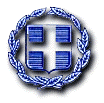 